  dk;kZy; uxj fuxe] nsgjknwuA  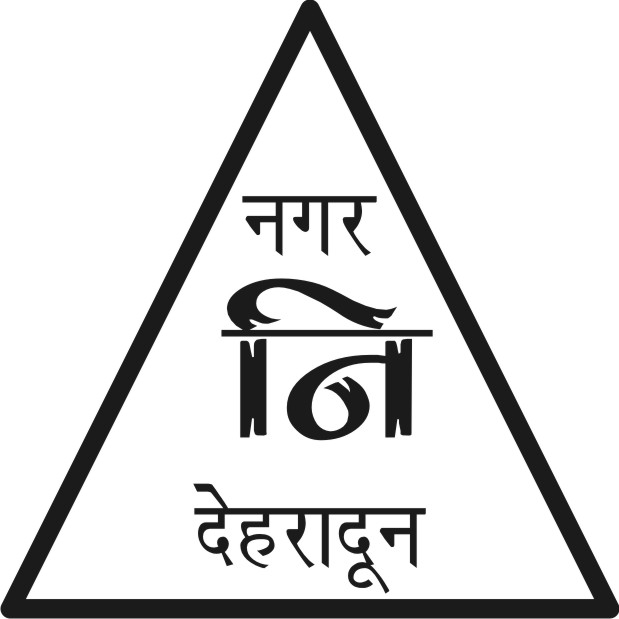 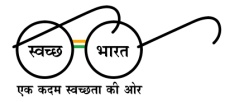 ¼dk0& 0135&2714074%QSDl& 0135&2651060% bZ&esy& nagarnigam.ddn@gmail.com½i=kad%-----------------------@Lok0vuq0@2017&18      	                 		 fnukad%----------------------izfrfyfi% fuEufyf[kr dks lwpUkkFkZ izsf’krAlEiknd&mÙkj mtkyk] lekpkj i= dks bl vk”k; ls fd mDRk fufonk lwpuk dk izdk”ku vkxkeh vad esa djkrs gq, lekpkj i= dh nks izfr fu%”kqYd miyC/k djkrs gq, fcy Hkqxrku gsrq izLrqr djus dk d’V djsaAlEiknd&n ik;fu;j] lekpkj i= dks bl vk”k; ls dh mDRk fufonk lwpuk dk izdk”ku fu;ekuqlkj vkxkeh vad es djkrs gq, lekpkj i= dh nks izfr fu%”kqYd miyC/k djkrs gq, fcy Hkqxrku gsrq izLrqr djus dk d’V djsaAvkbZ0Vh0 vkWfQlj dks bl vk”k; ls fd mDRk fufonk lwpuk dks uxj fuxe dh osclkbZV ij MkmuyksM djuk lqfuf”pr djsaAuxj fuxe dk;kZy; uksfVl cksMZ es p”ik gsrqA                                                          uxj vk;qDr]                                                                 uxj fuxe nsgjknwuAizi= ¼d½ rduhfd fufonk dk izk:iuxj fuxe] nsgjknwu o”kZ 2017&18 layXud@izek.k i=ksa dh Nk;kizfr dk fooj.kofj"B uxj LokLF; vf/kdkjh]                               fufonk nkrk dk uke--  uxj fuxe] nsgjknwuA                                    irk---------------------------------   eksgj ------------------------------uxj fuxe] nsgjknwu ¼LokLF; vuqHkkx½o’kZ 2017&18 ds fy, vko”;d lkexzh gsrq fufonk dh ”krsZ fufonk lEcU/kh tkudkjh fuxe dk;Zy; esa 11 cts izkr% ls 4 cts vijkg~u rd ¼jfookj ,oa vodkl ds fnol dks NksM+dj½ dj ldrs gS rFkk dk;Z ds lEcU/k esa dksbZ vU; vko”;d lwpuk Hkh izkIr dj ldrs gSA fufonk QkeZ Ø; fd;s tkus ds mijkUr ;g le>k tk;sxk fd Bsdsnkj us dk;Z ds lEcU/k esa lEcfU/kr leLr tkudkjh izkIr dj yh gSA fufonkvksa ij fu.kZ; uxj vk;qDr }kjk vFkok fuxe }kjk bl vk”k; ls vf/kd`r fdlh vf/kdkjh }kjk fd;k tk;sxkA fufonk uksfVl esa fn;s x, fu/kkZfjr le; ij fufonk [kksyh tk;sxh] ;fn fufonknkrk pkgs rks fufonk [kksyus ds le; mifLFkr gks ldrs gSAlQkbZ gsrq vkgwr fufonkvksa dh iz.kkyh fufonk ds rgr vkeaf=r dh tkrh gS vFkkZr rduhfd fufonk rFkk foÙkh; fufonk dks nks vyx&vyx fyQkQs esa j[kdj ,d cM+s fyQkQs esa Mkydj lhy cUn etcwr fyQkQs esa Hkstuk vko”;d gSA rduhfd fcM ,oa foÙkh; fcM dks nks vyx&vyx fyQkQs esa j[kdj ,d cM+s fyQkQs esa Mkydj lhy cUn etcwr fyQkQs esa Hkstuk vko”;d gSA  fufonk lhycUn etcwr fyQkQs esa Hkstuk vko”;d gSA fyQkQs ij fufonk ”kCn fy[kk tk;sxk cxSj lhy cUn fufonk fujLr dj nh tk;sxhA fufonk ofj’B uxj LokLF; vf/kdkjh] uxj fuxe]nsgjknwu ds uke ls iszf’kr dh tk;sxhAfufonk ds lkFk /kjksgj ds :i esa :0 20000@& /kujkf”k dk cSad Mªk¶V@,Q0Mh0vkj0@lh0Mh0vkj0 tks ofj’B foRr vf/kdkjh uxj fuxe] nsgjknwu ds uke Iyst ¼ca/kd½ gksxh] tek djuk vfuok;Z gSA fdlh vU; [kkrs esa tek vFkok iwoZ ls tek /kjksgj jkf”k ekU; ugha gksxhA fdlh Hkh fufonk dks Lohd`r djus vFkok fcuk dkj.k crk;s vLohd`r djus dk vf/kdkj uxj vk;qDr egksn; dks gksxkA ;g vko”;d ugha gS fd U;wure vFkok vU; fufonk Lohdkj gh dh tk;A uxj vk;qDr@ek0 es;j] uxj fuxe] ds fyf[kr vuqeksnu ds cxSj njsa ekU; ugha gksxhAfdlh Hkh lkexzh@midj.k ds fy, vfxze Hkqxrku ugha fd;k tk;sxkAlkekxzh@midj.k dh ek=k /kV&c< ldrh gSArduhfd fcM esa fufonknkrk ls ekaxh xbZ fufonk QkeZ esa iw.kZ ”krsZ iw.kZ gksuh pkfg,A ”krsZ iw.kZ ugha gksus ij fufonknkrk dk foÙkh; fcM ugha [kksyk tk;sxkA Hkqxrku esa fdlh izdkj dh nsjh ds fy, midj.k@lkexzh dh lIykbZ ckf/kr ugha fd;k tk;sxkA rduhfd fcM ds lkFk /kjksgj jkf”k] Vhu uEcj] iSu uEcj] xr rhu o’kksZ dk vk;dj fooj.k] xr rhu o’kksZ dh oSysUl lhV lh, }kjk izekf.kr dj leLr vfHkys[k layXu djus gksaxsA QeZ dk okf.kT; Dyh;jsUl lkfVZfQdsV foxr o’kZ dk layXu dh tkuh gksxhA QeZ foxr o’kksZ dk VuZ vksoj izfro”kZ 20 yk[k ls de u gks layXu dh tkuh gksxhA       mijksDr dk;Zokgh lqfuf”pr djrs gq, foHkkx }kjk fufonknkrk  dks dsoy ,d ckj gh lwfpr fd;k tkuk Ik;kZIr gksxkA 		------------------------------------------------	     eSus mijksDr fu;eksa ,oa ”krksZ dk /;ku iwoZd v/;;u dj fy;k gS ;fn ;g fufonk Lohd`r gksrk gS rks eSa@ge mijksDr fu;eksa ,oa ‘krksZ dk ikyu djrs gq,] fu/kkZfjr vof/k esa lkexzh vkiwfrZ djus ds fy, lger gwW@gSA eSus dk;Z lEcU/kh lHkh fooj.k ns[k fy;s gS o LFky lfgr leLr tkudkjh izkIr dj yh gSA gLrk{kj fufonknkrk%---------------------------uke%	   --------------------------------------------------irk%	--------------------------------------------------                                                     gLrk{kj          ofj’B uxj LokLF; vf/kdkjh]              uxj fuxe] nsgjknwuA	fufonk QkeZ dk ewY;&:0 500$th0,l0Vh0uxj fuxe] nsgjknwuA       uhps fy[ks dk;Z ds fy, eksgjcUn fyQkQksa esa fufonk fnukad --------------------------- dh vijkg~u 3&00 cts rd LokLF; vf/kdkjh] uxj fuxe] nsgjknwu dk;kZy; esa tek djus gksaxs mlds mijkUr fufonk Lohdkj ugha dh tk;sxhAdk;Z dk uke%i;kZoj.k fe=ksa ds fy, twrk] lsaMy] Nkrk] ekStk] ysnj cSx gsrq foÙkh; fufonk dk izk:i o’kZ 2017&18 gLrk{kj fufonknkrk                                             ofj’B uxj LokLF; vf/kdkjh]                                                uxj fuxe] nsgjknwuA   dk;kZy; uxj fuxe] nsgjknwuA  ¼dk0& 0135&2714074%QSDl& 0135&2651060% bZ&esy& nagarnigam.ddn@gmail.com½fufonk lwpuk	uxj fuxe nsgjknwu }kjk foÙkh; o’kZ 2017&18 gsrq twrk] tqjkc] lSfUMy ,oa ySnj cSx Ø; fd;s tkus gsrq rduhfd ,oa foÙkh; fufonk vkeaf=r dh tkrh gSA vr% bPNqd fuekZrk dEifu;ksa@vf/kd`r foØsrk fufonk ds lkFk :0 20]000@& dh  ,Q0Mh0vkj0@lh0Mh0vkj /kjksgj ds :Ik esa tks ofj’B foŸk vf/kdkjh uxj fuxe nsgjknwu ds uke cU/kd gks laYkXu djuk vfuok;Z gS fufonk izIk= ,ao “krsZ :0 500$th0,l0Vh0 nsdj fnukad 21&08&2017 ls fnukad 11&09&2017 dh vijkg~u 05-00 cts rd lHkh dk;Z fnol eas LokLF; vuqHkkx LVksj ls izkIr dj ldrs gSA fufonk fnukad 12&09&2017 dh vijkg~u 3&00 cts rd LokLF; vuqHkkx dk;kZy; d{k esa j[ks fufonk ckWDl esa Mkyh tk ldrh gS tks fnukad 13&09&2017 dks izkr% 10-30 cts [kksyh tk;sxh] fufonknkrk pkgsa rks fufonk [kksyrs le; mifLFkr jg ldrs gSaA fufonk lwpuk ,ao fooj.k uxj fuxe nsgjknwu] dh osclkbZV http:// nagar nigamdehradun.com ij Hkh miyC/k jgsxk izi= Mkmu yksM dj fu/kkZfjr “kqYd$VSDl dh /kujkf”k ds Mªk¶V ds lkFk Hkh vkosnu fd;k tk ldrk gSA                                                                              uxj vk;qDr]                                                                              uxj fuxe] nsgjknwuA1-QeZ dk uke 2-QeZ dk irk 3-QeZ dk Qksu@eksckby ua04-QeZ dk iathdj.k izek.k i= layXu gSA 5-QeZ dk Vhu uEcj layXu gSA 6-QeZ dk iSu uEcj layXu gSA 7-QeZ dk okf.kT; Dyh;jsUl lkfVZfQdsV foxr o”kZ dk layXu gSA 8-QeZ dh /kjksgj jkf’k dh ,Q0Mh0vkj0@,u0,l0lh0 layXu gSA 9-03 o”kksZ dk vk;dj fooj.k 10-QeZ dh foxr 3 o”kksZ dh oSysUl lhV lh, }kjk izekf.kr 11-QeZ dk foxr 3 o”kksZ dk VuZ vksoj izfro”kZ 20 yk[k ls de u gks Ø-la-lkexzh dk uke vuq0 ek=knj izfr ux@tksM+h1twrk izfr tksM+h 4122ekstk izfr tksM+h4123Nkrk izfr ux iq:’k4124lSf.My izfr tksM+h2295Nkrk izfr ux efgyk2296ysnj cSx izfr ux2297ekstk izfr ux efgyk229